May Half Term 2024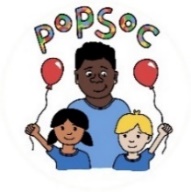 Payment by BACS Account No: 00007564. Sort Code: 40-52-40        Total _____________Once you have sent in your booking form/dates, this will secure your child/rens place. Then you will receive an invoice, this will need to be paid before your child attends the session.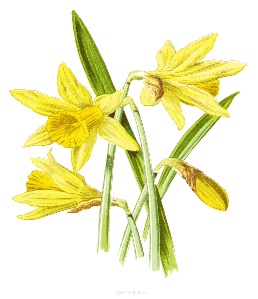 The club will be open daily from 8:00AM – 5:30PMFull day £32.00- 8am-5.30pm, Half day £18.00 8am-1pm, 12pm-5.00pm, 10am-3pm Please make sure your child/ren brings along the following: -Water bottle Packed lunch (No Nuts or sweets/chocolate i.e Mars, Smarties, Buttons)Raincoat and wellies     We will provide a morning snack at 9a.m and a light afternoon snack at 3.30pm. There will also be other activities provided for the children to take part in throughout the day.                                                                                                                                                Terms and conditions:Late collection Fee: There will be a late collection fee of £5 per child for every 5 minutes late.Cancellation Policy: 10 working days cancellation policy for full refund on any sessions booked. Any cancellations after this 10 working day period will be charged at the normal rate. If your child is unwell and unable to attend a session booked this will be non-refundable.Invoices: All invoices to be paid prior to attending the session booked. Late payment may result in your child not being able to attend. Please email the manager if any problems with the payment.Please sign to confirm you agree with these terms and conditions upon booking your sessions.AM Session ActivityPM Session ActivitySessions Sessions Monday 27thCLOSED BANK HOLIDAY MONDAYCLOSED BANK HOLIDAY MONDAYTuesday 28thInteractive Fairy GardenFairy garden building, potion making, nature crowns and edible fairy wand making. Interactive Fairy GardenFairy garden building, potion making, nature crowns and edible fairy wand making. 8am-5:30pm 8am-1pm 12pm-5pm 10am-3pmWednesday 29thBakingHedgehog bread, Flower cupcake, Pitta Pizza making.BakingHedgehog bread, Flower cupcake, Pitta Pizza making.8am-5:30pm 8am-1pm 12pm-5pm 10am-3pmThursday 30thHealthy + ActiveMaking your own Smoothy, sports day, healthy snack making.Healthy + ActiveMaking your own Smoothy, sports day, healthy snack making.8am-5:30pm 8am-1pm 12pm-5pm 10am-3pmFriday 31stPirates and MermaidsBuild and decorate Pirate Ships, become a mermaid or pirate and shell painting.Pirates and MermaidsBuild and decorate Pirate Ships, become a mermaid or pirate and shell painting.8am-5:30pm 8am-1pm 12pm-5pm 10am-3pmChild/rens nameParent/Guardians NameContact Phone numberContact email Emergency Phone number